De finibus 1, 43 - 45Die Lehre Epikurs befreit von den überflüssigen BegierdenDer Epikureer Torquatus setzt hier die Verteidigung der epikureischen Lehre fort (siehe das Arbeitsblatt zu De finibus 1, 42). Er räumt mit dem Irrtum auf, Epikur fordere die Befriedigung aller Bedürfnisse: Im Gegenteil zeige Epikur, welche Bedürfnisse notwendig und natürlich sind.URL des Online-DokumentsUnter dieser URL ist dieses Dokument zu erreichen: www.schule-bw.de/faecher-und-schularten/sprachen-und-literatur/latein/texte-und-medien/cicero-philosophie/cicero-de-finibus-bonorum-et-malorum/de-finibus-1-43.htmlAm Fuß dieses Online-Dokuments findet man eine interaktive Übung zum Verständnis des Textes.Grammatikthema: Ablativus absolutus.Grundlage des TextesDer Text ist an einigen Stellen vereinfacht. Originaltext bei der Bibliothek des Packard Humanities Institute.Hinweis zum Tabellen-Symbol  : Ein Klick auf das Symbol öffnet die zur Vokabelangabe passende Formentabelle.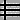 Anzahl der Wörter des Textauszugs: ca. 180 WörterAufgaben zum InhaltVorschläge zur inhaltlichen AuseinandersetzungEpikur und seinen Anhängern wird vorgeworfen, dass diese die Bedürfnisbefriedigung für wichtiger halten als das Erreichen der Tugend. Untersuche nun, wie der Epikureer Torquatus Bedürfnisse und ihren jeweiligen Wert beurteilt und ob daher der Vorwurf gerechtfertigt ist.Diskutiere, wie die hier von Torquatus geäußerte Kritik an den Bedürfnissen zur epikureischen Lehre passt. Verwende entweder Informationen aus deinem Unterricht oder informiere dich über Epikurs Lehre hier:Eintrag zu Epikur in der Tabelle zur römischen GeschichtePeter Kuhlmann: Die Ethik Epikurs im Lateinunterricht, S. 1 - 2, Universität GöttingenArbeite das System der Bedürfnisse heraus, das der Epikureer hier vorstellt. Erstelle zuerst eine Tabelle mit Beispielen für die jeweiligen Formen der Bedürfnisse; hier siehst du einen Vorschlag, wie du vorgehen kannst:Diskutiere in deiner Gruppe, ob dieses System zu einfach ist oder ob es auch heute noch bei der Beschreibung und Beurteilung von Bedürfnissen nützlich sein kann.WeiterarbeitFortsetzung der Verteidigung Epikurs: De finibus 1, 65, Über die Freundschaft oder De finibus 2, 27: Kritik an Epikur.TextÜbersetzungshilfen[De finibus 1, 43, zweite Hälfte]Sapientia enim est una, quae maestitiam pellat ex animis, quae nos exhorrescere metu non sinat.maestitia, maestitiae, f.: die Traurigkeitexhorrēscere: erschauernnon sinere (sinō, sīvī, sītum - hier mit AcI): nicht zulassenQua praeceptrice in tranquillitate vivi potest omnium cupiditatum ardore restincto.praeceptrix, praeceptricis, f.: die Lehrerin (von praecipere: vorschreiben, unterrichten). qua praeceptrice: nominaler Ablativus absolutusardor, ardōris, m.: die Glutrestinguere, restinguō, restinxī, restinctum: löschen, auslöschenTextÜbersetzungshilfenCupiditates enim sunt insatiabiles, quae non modo singulos homines, sed universas familias evertunt, totam etiam labefactant saepe rem publicam.insatiābilis, insatiābile: unersättlichlabefactāre: schwächen, ins Wanken bringen[De finibus 1, 44]Ex cupiditatibus odia, discidia, discordiae, seditiones, bella nascuntur,nec eae se foris solum iactant nec tantum in alios caeco impetu incurrunt, sed intus etiam in animis inclusae inter se dissident atque discordant.discidium, discidiī, n.: die Zwietrachtnāscī, nāscor, nātus sum: entstehen, geboren werdenforis: wörtlich: draußen; hier: in der Öffentlichkeit, unter den Menschensē iactāre: sich aufspieleniactant … incurrunt … dissident … discordant: Subjekt sind die oben genannten cupiditates, deren Wirkung hier wie die von handelnden Personen beschrieben wird.inclūdere, inclūdō, inclūsī, inclūsum: einschließendissidēre (dissideō), discordare (discordō): sich streiten, miteinander uneins sein, miteinander in Konflikt liegen. In stilistischer Hinsicht liegt hier das Stilmittel Hendiadyoin vor (ein Sinngehalt wird durch zwei Wörter ausgedrückt), so dass beide Wörter wahlweise entweder mit einem einzigen Wort oder mit zwei bedeutungsähnlichen Wörtern übersetzt werden können.Ex quo necesse est vitam amarissimam effici,ut sapiens solum amputata circumcisaque inanitate omni et errore finibus naturae contentus sine aegritudine possit et sine metu vivere.amārus: bitteramputāre: beschneidencircumcīdere, circumcīdō, circumcīdī, circumcīsum: ausschneiden, herausschneideninānitās. inānitātis, f. : die Nichtigkeit. Errore ist mit inanitate gleichgeordnet.finibus ist (als Ablativus causae) von contentus abhängig, also: zufrieden mit[45] Quae partitio est enim aut utilior aut ad bene vivendum aptior quam illa,qua est usus Epicurus?partitio: die Einteilung. Quae und partitio sind kongruent; also wird quae hier als adjektivisches Fragepronomen verwendet; siehe die Hinweise zur Übersetzung des Relativpronomens.Qui(1) unum genus posuit earum cupiditatum,quae essent et naturales et necessariae,(2) alterum,quae naturales essent nec tamen necessariae,(3) tertium,quae nec naturales nec necessariae.qui: dieser (nimmt Epicurus wieder auf). Relativer Satzanschluss. Siehe die Hinweise zur Übersetzung des Relativpronomens.genus pōnere (pōnō, posuī, positum ): eine Art (der Begierden) definierenQuarum ea ratio est, ut necessariae cupiditates nec opera multa nec impensa expleantur.ratiō, ratiōnis, f. hier: die Bewandtnis, die Beschaffenheit. Ea ratio est: es hat diese Bewandtnis, es verhält sich damit folgendermaßenexplēre, expleō, explēvī, explētum: ausfüllen; hier: befriedigennecessarius: notwendigopera, operae, f.: die Müheimpēnsa, impēnsae, f.: der AufwandNe naturales cupiditates quidem multa desiderant, propterea quod ipsa natura divitias, quibus contenta sit, et parabiles et terminatas habet.desiderāre: fordern, verlangenparabiles (Akk. Pl. ): bereit; parabiles divitias habet: sie hält die Reichtümer bereittermināre: begrenzenInanium autem cupiditatum nec modus ullus nec finis inveniri potest.inānis, ināne : wertlosmodus, modī, m. : das Maßinvenīre, inveniō : findennaturalesnon naturalesnecessariaenon necessariae